Gene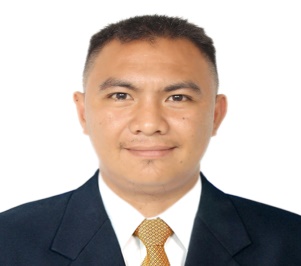 Gene.364976@2freemail.com  Position Applied for:   Document Controller PERSONAL INFORMATION: Date of Birth			:	January 23, 1985Place of Birth			:	Valencia, BukidnonMarital Status		:	MarriedCurrent Address		:	Abu Dhabi - UAEHeight				:	5’3Weight			:	50 kls.Summary:13 years of working experience as document control and administrative job in different EPC projects in Oil and Gas refineries in Kuwait like KOC, KNPC and EQUATE. Understand drawings in discipline of Electrical, Instrumentation, Mechanical and Civil, like layouts, plan, section and details, P&ID, diagram, structural and architectural etc. In addition, I have experienced working in QA / QC and Engineering Department. Firmly know in Quality Management System and Standard Procedures (ISO).Experience:Project 		: 	Barakah Nuclear Power Plant – APR 1400 (BNPP)                Barakah Abu Dhabi - UAEClient			:	Emirates Nuclear Energy Corporation   (ENEC)Inclusive Date 	: 	December 19, 2016 up to presentDesignation		:	Document Controller 			: 	Multi Projects GPM           Mina Abdullah Office - HoneywellCompany		:	Honeywell Process SolutionInclusive Date 	: 	November 25, 2014 to November 25, 2016Designation		:	Document Control Specialist – GPMProjects		:	Upgrading of Existing Control System in FUP – CCR with associated accessories at FUP areas in MAA Ref. – KNPCTelemetry, Instrumentation & Control Works at Jaber Al-Ahmed City Water TowerPOIS Alternate Software Solution – KOC New Booster Station BS-132 & Enhancement to BS-131 at North Kuwait – KOCFCC, SWT, CT of CFP at MAA Refinery – KNPC Bulk Handling Facilities for Production Chemicals in SEK, WK & NK Areas – KOC Installation of Multipoint Smokeless High Pressure Flare at 14 Gathering Center – KOCReplacement of HIC Affected Non-NACE Separators & Gas Scrubbers at SEK GC-09, 10, 20 and 22 – KOC Upgrading of DCS – Kuwait Institute of Scientific & ResearchHook Up of KNPC Tank Farm ROV’s to Existing Control Rooms at MAA Refinery – KNPC EPC of Flare Gas Recovery Facilities in Unit 49 MAB Refinery – KNPC  New Flow Metering System Interface to existing Honeywell DCS – KNPC  Project 		: 	Civil works for Clean Fuel Project at MAA & MAB                Mina Al Ahmadi, KuwaitClient			:	Kuwait National Petroleum Company   (KNPC)Inclusive Date 	: 	January 14, 2014 to November 24, 2014Designation		:	Sr. Document ControllerProject 		: 	New Booster Station BS – 171  ( Civil works )                 Minagesh, West KuwaitClient			:	Kuwait Oil Company   ( KOC )Inclusive Date 	: 	January 12, 2011 to January 13, 2014Designation		:	Sr. Document Controller Project 		: 	Replacement of Existing Oily and Effluent Water                 Lines with RTRP at GC-23 & GC-25  ( Mechanical )Abdaly, North KuwaitClient			:	Kuwait Oil Company   ( KOC )Inclusive Date 	: 	March 22, 2009 to January 10, 2011Designation		:	Site Administrator / Document Control Project 		: 	Replacement of  9  Crude Oil Filling Lines  ( E & I )Burgan Ahmadi, Kuwait Client			:	Kuwait Oil Company   ( KOC )Inclusive Date 	: 	Oct. 22, 2008 to March 20, 2009Designation		:	Document Controller QA / QC Project		:	OL2K  ETHYLENE  PROJECT    ( E & I )Shuaiba Equate, KuwaitClient			:	EQUATE  Petrochemical CompanyInclusive Date	:	July 3, 2008 to Oct. 20, 2008Designation		:	Document ControllerProject		:	Petroleum Coke Calcinations Plant   ( E & I )Shuaiba Industrial Area, KuwaitClient			:	Kuwait National Petroleum Company   (KNPC)	Inclusive Date	:	February 25, 2007 to June 31, 2008Designation		:	QA/QC Assistant / Document ControlCompany		:	PETRON Company Iligan City, PhilippinesInclusive Date	:	June 12, 2003 to November 18, 2006	Designation		:	Data Encoder / Document ControlDuties and ResponsibilitiesCoordinate all activities related to the Document Control procedure, including technical documents, drawings, and correspondences (ex. RFC, SI, FDCN, TQ, MOM, letters, inter office memo and transmittals).Accountable for the correct control and distribution of information to and from clients, contractors and operations.Identifies and recommends more reliable and efficient methods of distribution, controlling, monitoring, archiving and reporting.Manages project documentation, including documentation coming from the Engineering Team, Clients, Contractors, Procurement and Vendors.Be instrumental in the close out of relevant project information and of technology transfer to the asset owner as identified by the Project Deliverables Register and as defined by the standards and procedures of the Company.Makes sure that controlled copies of latest approved documents and drawings are given to the appropriate staff, subcontractors and suppliers as applicableMaintain updated records of all approved documents and drawings and their distribution clearlyMonitoring, Logging, Tracking, Archiving and Maintain files and control logs as required by the project.Receiving documents / drawings transmittal.Distribution of latest approved documents and drawings to the appropriate staff, subcontractors and supplier as applicable.Stamping of documents and drawings as per company procedures. Typing and maintaining update records of all approved documents and drawings in the Document / Drawing Register and collecting the old revisions then devastate.Preparing documents / drawing transmittal and submit to the client.Preparing forms as per project specific requirements.Preparing documents and drawing status reports and submit to the project manager in timely basis.Planning, organize and supporting administrative work in the project.Monitoring the site work progress activities.Maintaining file labels in orderly manner.Scanning of documents and drawings for creation of ( CD / DVD ) as  pdf. files for a backup.Filing and archiving of all project documents.Uploading / downloading documents to the share point and servers.Maintaining all documents and drawings under safe custody without any damage or deterioration with easy traceability.Other responsibilitiesMaking red mark-up / as built drawings.Review and check the details of drawings before submission.Preparing documents and drawing numbering system if applicable.Coordinate to contractor for clarification and modification of design drawings.Preparing the followings :Time Sheets Petty Cash re-imbursementMaterial Purchase OrderDaily Progress ReportInspection Notification  / Checklist  / RFI / FDT / ReportsPermit  to Work  (PTW)Education:Computer Diploma       ( 2013 )Penn Foster International - ICSComputer Technology  ( 2003 )Salvador Trade School – TESDAGeneral Electronics      ( 2000 )North Central Mindanao CollegeSeminars / Trainings:Six Sigma Fundamentals				HoneywellSix Sigma Green Belt Core			HoneywellDocument Control Records and Management	HoneywellLeadership Standardized Work (LSW)		HoneywellQuality Management System ( ISO )		HEISCO		Document Control Awareness			Gulf Dredging Co.Document Control and System Awareness	IMCO Engineering Co.Experience Certificates:Sr. Document Controller                   Saipem Co.                                    Minagesh ,West KwtSite Administrator                             IMCO Engineering Co.                   Ahmadi, Kuwait QA / QC Assistant                            Human and Technologies Co.        Shuaiba ,KuwaitQA / QC Document Controller         Technip Italy S.p.a                          Equate, Shuaiba, KwtQA / QC Document Controller          Daelim Industrial Company            Burgan Ahmadi, Kwt.Document Controller                        Gulf Dredging Co.		       Shuwaikh, KuwaitDocument Controller                        Honeywell Kuwait Co.		       MAB, KuwaitAdditional Training Certificates:KAIZEN                                                        10. Certification DeliverableQuality Management System		          11. SharePoint TrainingCommunication and Effective Doc. Mngt.    12. Document and Record ControlRecords Management	                      13. Communication and Records Management     Equipment Documentation System (EDS)   14. Code of Business ConductRapid Problem Solving		           15. ACONEX          (Online Certifications)SHV Document Management	                       16. Pragnya Meter (Online Certifications)Presentation Skills			           17. ALISON            (Online Certifications)Standardized Work	                                   18. ( Upon request many to mention )Skills and Knowledge:Computer Literate, MS Office, Outlook, AutoCAD, SharePoint, EDMS or DCRM Tool, Local Servers, Internet surfing, installation of software, LAN networking, troubleshooting hardware and computer set up.Abilities:Efficient in office works with excellent typing skills, fast learner, team player, minimum supervision, good in oral and written communication, flexible and hardworking, organized, resourceful, honest and willing to learn and invest time and effort to accomplish assigned task.References:Upon request	          